附件1：北部战区总医院和平院区体检的预约流程所内职工在北部战区总医院和平院区集中体检时间为2023年10月7日- 2023年10月24日，对已报名参加北部战区总医院和平院区（原202医院）体检的职工，请根据下图提示自行预约体检（医院提前3天，每天7:30在公众号放号）。预约成功后，按微信平台预约日期凭本人身份证到北部战区总医院和平院区（原202医院）进行体检，到达体检中心请出示本人身份证扫取预约条码后到一楼前台领取体检指引单。未预约人员医院不予接待。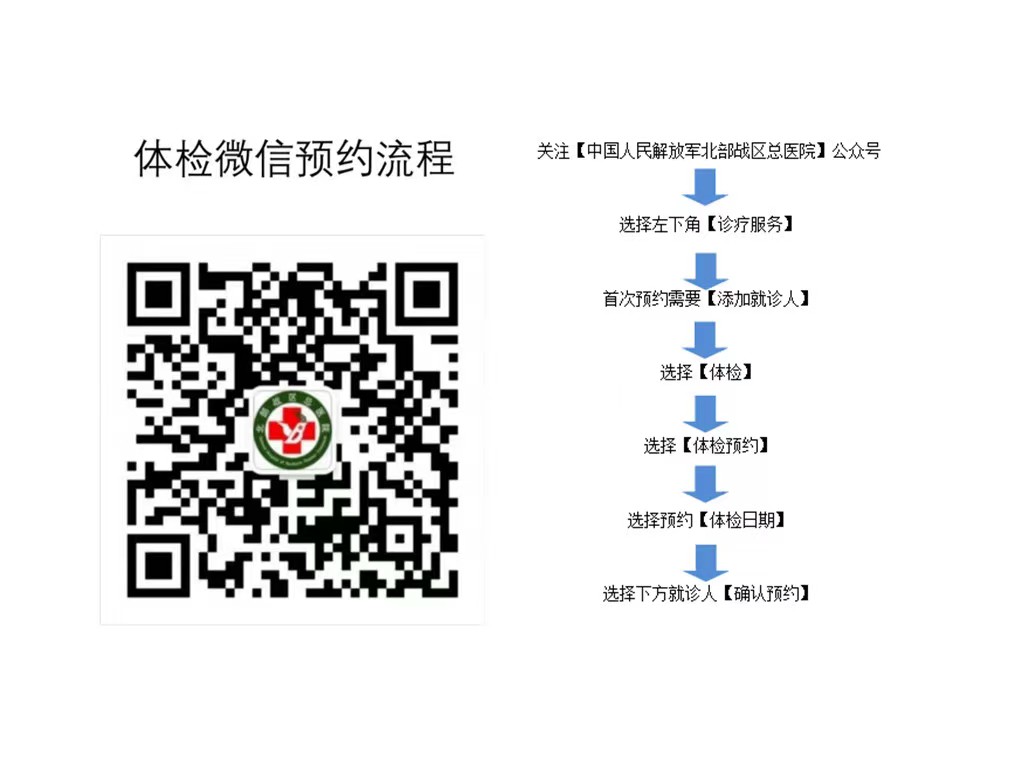 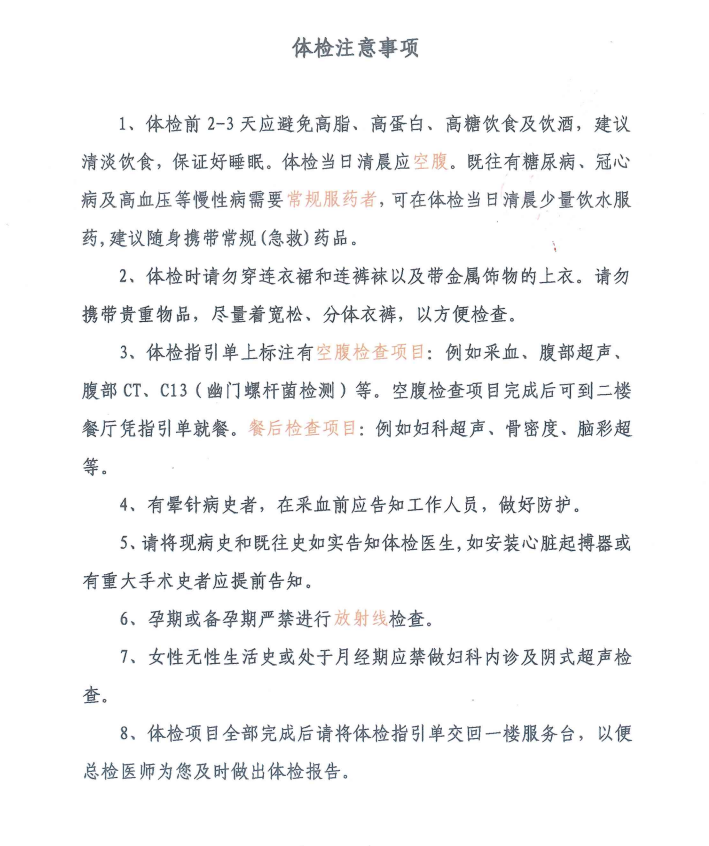 